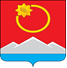 АДМИНИСТРАЦИЯ ТЕНЬКИНСКОГО ГОРОДСКОГО ОКРУГАМАГАДАНСКОЙ ОБЛАСТИП О С Т А Н О В Л Е Н И Е      02.07.2020 № 173-па                 п. Усть-ОмчугО реализации муниципальной программы «Организация и обеспечение отдыха и оздоровления детей в Тенькинском городском округе Магаданской области на 2020-2022 годы» в 2020 годуВ целях  реализации муниципальной программы  «Организация и обеспечение отдыха    и  оздоровления   детей  в  Тенькинском городском округе Магаданской области   на 2020-2022 годы», утвержденной постановлением администрации Тенькинского городского округа Магаданской области от 15 ноября 2019 года № 316-па «Об утверждении муниципальной программы «Организация и обеспечение отдыха и оздоровления  детей  в  Тенькинском городском округе Магаданской области на 2020-2022 годы» (далее-Программа), администрация Тенькинского городского округа Магаданской области п о с т а н о в л я е т:         1. Произвести распределение средств бюджета муниципального образования «Тенькинский городской округ» Магаданской области на реализацию Программы в 2020 году согласно приложению к настоящему постановлению.         2. Настоящее постановление подлежит официальному опубликованию (обнародованию).Глава Тенькинского городского округа                                        Д.А. РевутскийРаспределение средств бюджетамуниципального образования «Тенькинский городской округ» Магаданской области на реализацию муниципальной программы  «Организация и обеспечение отдыха и оздоровления   детей  в Тенькинском городском округе Магаданской области на 2020-2022 годы» в 2020 году1 ОБ – областной бюджет, МБ – местный бюджет.________________________Приложениек постановлению администрацииТенькинского городского округа Магаданской области02.07.2020 № 173-паНаименование мероприятийИсточник финансирования1 Всего объем средств, тыс. рублейв том числе по учреждениям:в том числе по учреждениям:Наименование мероприятийИсточник финансирования1 Всего объем средств, тыс. рублейМБОУ «Средняя общеобразовательная школа в пос.Усть-Омчуг»МБОУ «Средняя общеобразовательная школа в пос. Омчак»Всего5 786,85 246,8540,0ВсегоОБ4 080,53 704,0376,5ВсегоМБ1 706,3  1 539,2167,11. Мероприятия, обеспечивающие занятость несовершеннолетних - итого0,00,01.1. Организация временных рабочих мест для детей и подростковМБ702,4702,40,0 1.2. Оплата труда привлеченных специалистов - итого2 461,42 196,2229,41.2.1.ОБ1 632,51 536,695,91.2.2.МБ429,9329,9100,01.2.3. СофинансированиеМБ399,0361,937,11.3. Организация отдыха детей с госгарантиямиОБ0,00,00,01.4. Медицинский осмотр сотрудников ОБ0,00,00,01.5. Обеспечение материально-технической базы летних оздоровительных учрежденийМБ175,0145,030,01.5.1. Приобретение инвентаря и хозяйственных принадлежностей  МБ175,0145,030,02. Организация отдыха и оздоровления в лагерях с дневным пребыванием - итогоОБ2 448,02 167,4280,62.1. Проведение культурно-массовых мероприятий, питание детей, страховка, медикаменты и т.д.ОБ2 448,02 167,4280,6